Муниципальное дошкольное образовательное учреждение детский сад «Тополек»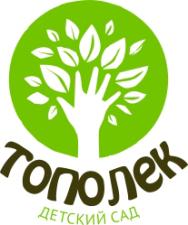 Проект для детей подготовительной группы «Непоседы»на тему: «Осень»Проект выполнили: Терехова Н. А.,Ильина А. И. Мышкин, 2020г.Тип и вид проекта: творческий, групповой, краткосрочный.Участники проекта: -воспитатели, -дети, -родители.Возраст детей: 6-7 лет.Продолжительность: 1 месяц (сентябрь 2020)Актуальность:    Развитие творческих способностей, воображения, развитие мелкой моторики у дошкольников способствует формированию предпосылок учебной деятельности.Цель:    Формировать эстетическое восприятие окружающего мира и способствовать творческому и речевому развитию детей.Задачи проекта:1. Расширить и систематизировать знания детей об осени, учить видеть и выделять отдельные объекты осенней природы.2. Совершенствовать изобразительные навыки и умения.3. Активизировать речь детей.4. Воспитывать чуткость к художественному слову, любовь и бережное отношение к природе.5. Сформировать активность и заинтересованность родителей в педагогическом процессе.   Интеграция образовательных областей:Познавательное развитие;Речевое развитие;Социально-коммуникативное развитие;Художественно-эстетическое развитие;Физическое развитие.    Используемые методы:Словесные.Игровые.Наглядные.     4.Практические     Используемые приемы:Беседы.Наблюдения.Чтение художественной литературы.Игры.Ожидаемые результаты: Каждый участник проекта занимает активную позицию в силу своих возможностей.У детей приобретаются новые знания, повышается уровень знаний об осени, осенних приметах.Происходит объединение «детский сад – семья» в изготовлении поделок. Организация содержательной развивающей среды в группе по теме.Ожидаемые результаты по образовательным областям:Познавательное развитие: расширение знаний о сезонных изменениях в природе, об их причинах; совершенствовать знания о видах  изобразительного искусства; продолжать знакомить с художникамиРечевое развитие: активизация и обогащение словарного запаса детей по теме проекта, формирование умения правильно формулировать предложения, составлять рассказы по предложенному материалу; знание стихотворений об осени.Социально-коммуникативное развитие: формирование у детей ответственного отношения к природе как к основе экологических условий жизни;Художественно-эстетическое развитие: достижение положительного эмоционального отклика у детей при знакомстве с произведениями живописи, поэзии и музыки, отражение своих эмоций в собственной изобразительной деятельности;Физическое развитие: повышение эмоционального, психологического, физического благополучия детей.Реализация проектаПодготовительный этап• Подобрать методическую, познавательную, художественную литературу, наглядные пособия.
• Подобрать материалы для игровой деятельности.
• Подобрать необходимые материалы для творческой и продуктивной деятельности.
• Составить перспективный план мероприятий.2. Практический этап.План реализации проекта.Содержание деятельности по образовательным областям:Познавательное развитие.НОД «Осенняя прогулка»;НОД «Дары осени»;Цикл наблюдений: «Изучаем жизнь природы осенью»;Экскурсия по территории ДОУ;Экспериментальная деятельность с осенними листьями;Д/и  «С какого дерева листок», «Кто больше знает примет осени? ».Речевое развитие.А. С. Пушкин «Уж небо осенью дышало… »;И. А. Бунин «Лес, точно терем расписной… »;К. Бальмонт «Осень»;А. Майков «Осенние листья»;Е. Трутнева «Листопад», «Улетает лето»;Загадки, пословицы, поговорки;Составление рассказов об осени из личного опыта, по картинам и иллюстрациям;Дидактические игры   « Что лишнее?», «Какая бывает осень? », «Угадай по описанию».Социально-коммуникативное развитие.Сюжетно-ролевые игры «На прогулке в осеннем лесу»; «Осенняя ярмарка»;Д/и «Угадай, что где растет? », «Осенние слова», «Найди дерево по описанию», «Найди пару»;Беседа «Изменения в природе осенью»,Беседа «Сколько красок у осени? ».Художественно-эстетическое развитие.НОД «Золота осень». Рисование.НОД «Осенний ковер» (коллективная аппликация);НОД «На что похож осенний листок» (аппликация);НОД «Корзинка с грибами» (лепка);НОД «Поздняя осень» (рисование);НОД «Ветка рябины» (рисование);НОД «Кленовый лист» (лепка, пластилинграфия);НОД «Сделай фрукты и овощи для игры в ярмарку» (лепка).Д/и «Найди самый красивый листок»,Рассматривание репродукций картин.Прослушивание музыкальных произведений:П. Чайковский «Времена года»,А. Вивальди «Времена года».Физическое развитие.Пальчиковая гимнастка «Вышел дождик погулять», «Листочки»;физкультминутка «Мы – осенние листочки», «Ветерок»;дыхательная гимнастика «Ветерок»;хороводная игра «К нам осень пришла»;п/и «У медведя во бору», «Совушка», «Перелет птиц», «Раз, два, три, названный лист бери»;эстафета «Соберем осенний букет».Взаимодействие с родителями.-Сбор природного материала,- Участие в выставке «Поделки из осенних листочков»,«Дары осени».- Консультация для родителей «Золотая осень», «Прогулки осенью с детьми»;- Выставка детских работ в раздевалке. 3. Заключительный этап.1. Подведение итогов проекта.Продукт проектной деятельности:- оформление осеннего уголка в группе;- лэпбук «Осень»;- оформление раздевалки с использованием работ детей.2. Анализ результатов работы.В ходе реализации проекта у детей:- развивались творческие способности,- углубились знания о природе, укрепилось представление о необходимости бережного отношения к ней,- совершенствовалось умение осуществлять экспериментальную деятельность, устанавливать причинно-следственные связи в окружающем мире,- расширился и активизировался словарный запас,- у родителей появился интерес к проектной деятельности, они с удовольствием принимали участие в оформлении выставки.Использованная литература:         1.Комарова Т. С. «Занятия по изобразительной деятельности в подготовительной группе детского сада» - «Мозаика-синтез», 2015. 
        2.  Лыкова И. А. «Изобразительная деятельность в детском саду.  Подготовительная к школе группа» - «Карапуз- дидактика», 2008.3. ОТ РОЖДЕНИЯ ДО ШКОЛЫ.Основная общеобразовательная программа дошкольного образования / Под ред. Н. Е. Вераксы, Т. С. Комаровой, М. А. Васильевой. - М.:МОЗАИКА-СИНТЕЗ, 2016.           4.     О. А. Соломенникова «Ознакомление с природой в детском саду. Подготовительная к школе группа» -  «Мозаика- синтез», 2008.                Интернет ресурсы. Фотоотчет: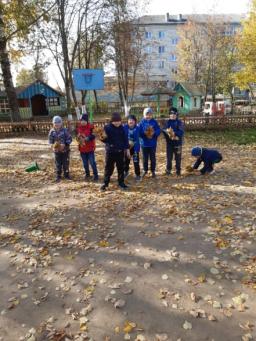 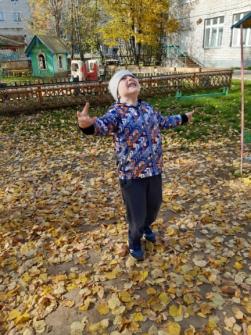 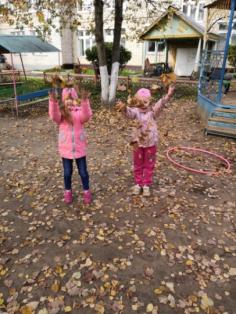 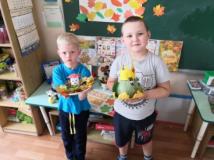 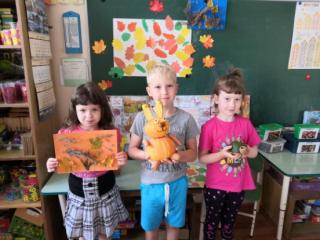 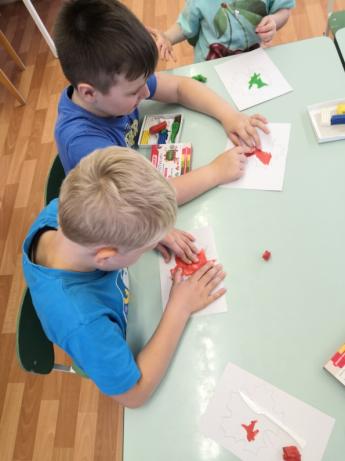 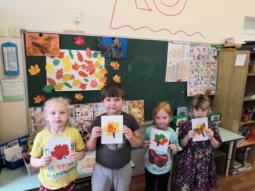 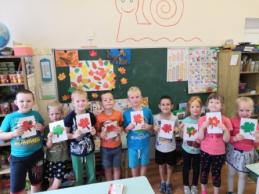 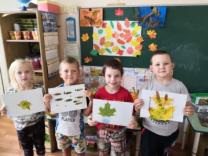 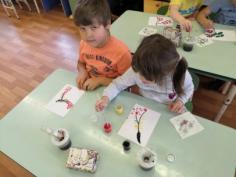 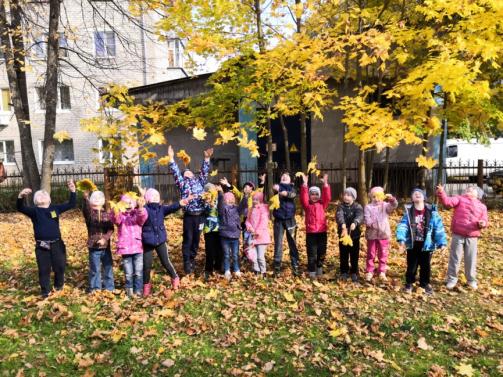 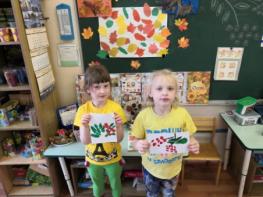 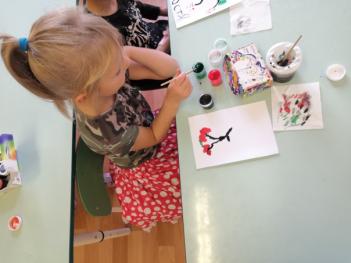 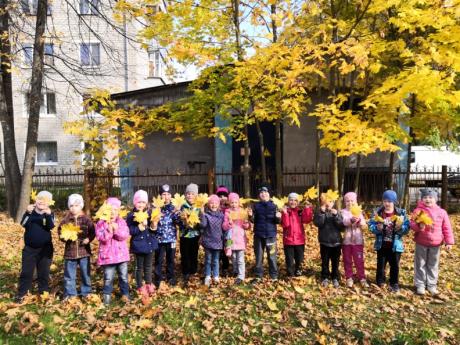 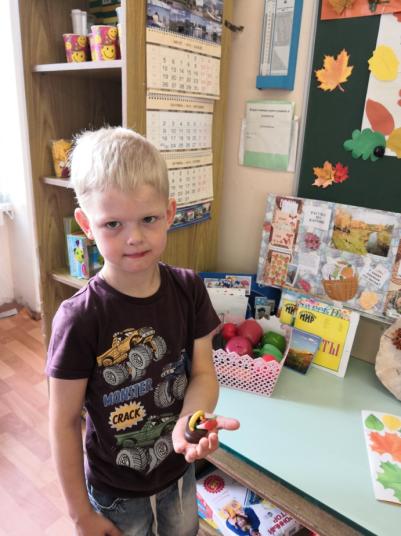 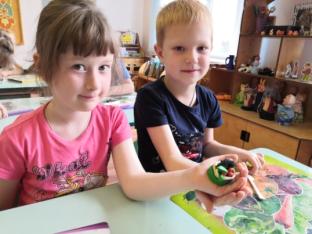 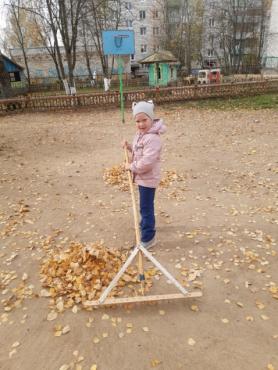 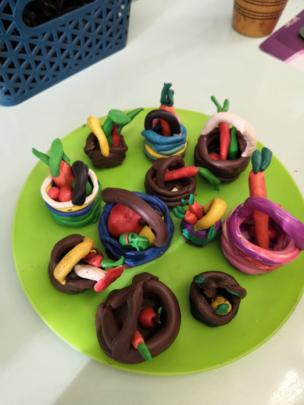 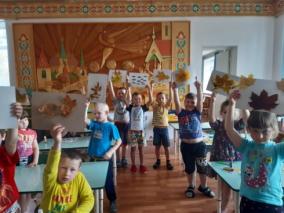 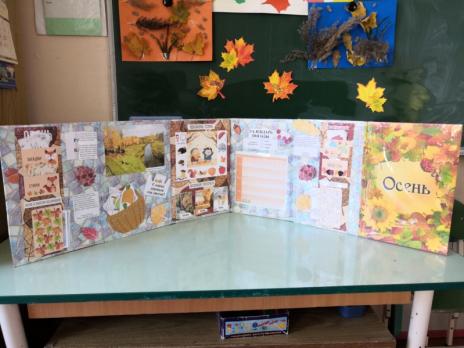 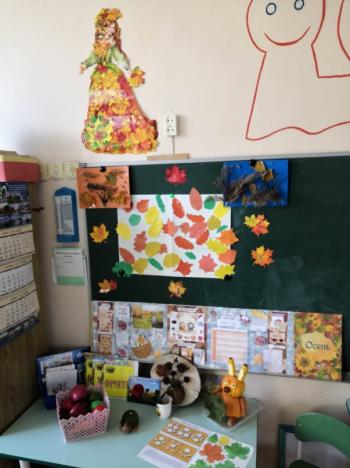 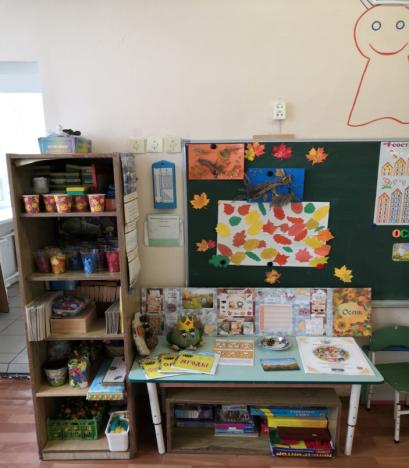 